Tell me about your child 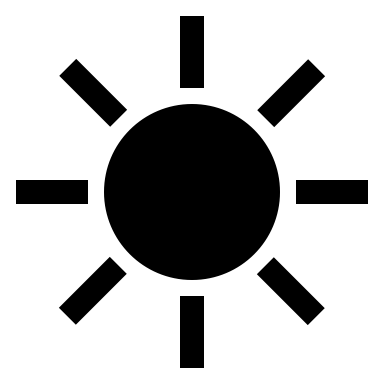 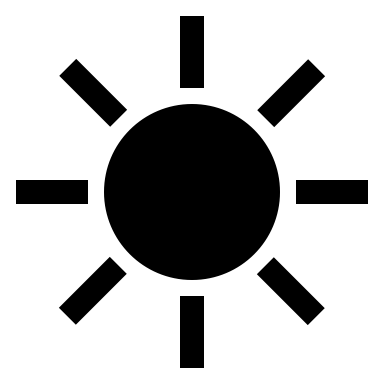 What is your child’s favorite thing to do on the weekends?________________________________________________________________________________________________________________________________________________________What is your child’s favorite thing to do on the weekends?________________________________________________________________________________________________________________________________________________________What is your child’s favorite thing to do on the weekends?________________________________________________________________________________________________________________________________________________________What is your child’s favorite color? 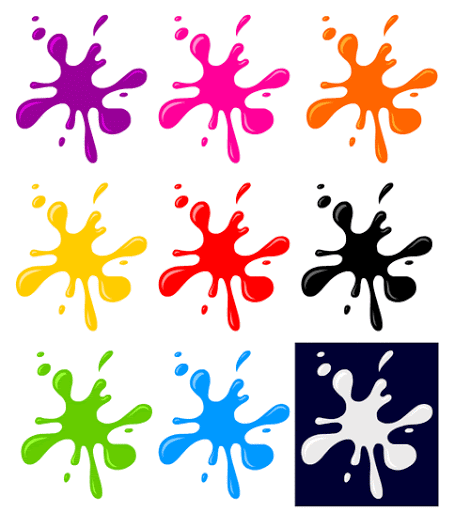 Other:___________________What is your child’s favorite school subject?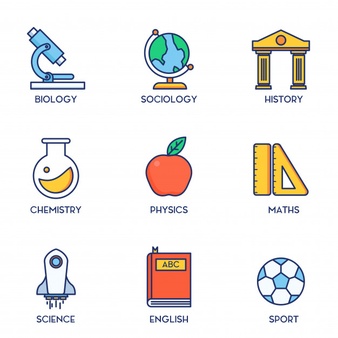 Other:_________________________What is your child’s favorite school subject?Other:_________________________What do you do when your child is angry or sad?________________________________________________________________________________________________________________________________________________________What do you do when your child is angry or sad?________________________________________________________________________________________________________________________________________________________What do you do when your child is angry or sad?________________________________________________________________________________________________________________________________________________________What is your child’s favorite music to listen to?Favorite TV show?Favorite activity after school?What is your child’s favorite music to listen to?Favorite TV show?Favorite activity after school?What is your child’s favorite food? ____________________________________Anything else you want to share?____________________________________